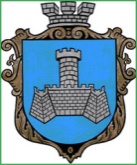 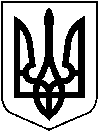 УКРАЇНАХМІЛЬНИЦЬКА МІСЬКА РАДАВІННИЦЬКОЇ ОБЛАСТІВиконавчий комітетР І Ш Е Н Н ЯВід   «___» _______2021 р.                                                                                 № Про організацію  харчування та затвердження вартості обідів для учнів закладів загальної середньої освіти Хмільницької міської  територіальної громади  у 2022 році       Відповідно  до ст. ст. 5,19 Закону України «Про охорону дитинства»,               ст. 56 Закону України «Про освіту», рішення 59 сесії Хмільницької міської ради 7 скликання №1885 від 14 січня 2019 року «Про затвердження Порядку організації харчування в закладах освіти Хмільницької міської  територіальної громади у новій редакції»(зі змінами), враховуючи лист Управління освіти, молоді та спорту  Хмільницької міської  ради  від 13.07.2021 р.  № 01-15/929,  керуючись ст. ст. 28, 32, 59  Закону України "Про місцеве самоврядування в Україні", виконком міської радиВИРІШИВ:1. З 01 січня 2022 року затвердити вартість обіду для одного учня у закладах загальної середньої освіти Хмільницької міської  територіальної громади в сумі 25,00 грн .2. Доручити Управлінню освіти, молоді та спорту Хмільницької міської ради забезпечити організацію: 2.1.  одноразового безкоштовного гарячого  харчування:2.1.1. учнів 1-4 класів закладів  загальної середньої освіти із сімей, які  отримують допомогу відповідно до Закону України "Про державну соціальну допомогу малозабезпеченим сім’ям", 2.1.2.  учнів  1-4 класів закладів загальної середньої освіти ;   2.1.3. учнів 5-11-х класів із числа дітей-сиріт, дітей позбавлених батьківського піклування, дітей з особливими  освітніми потребами, які навчаються в інклюзивних класах, дітей із числа внутрішньо переміщених осіб чи дітей, які мають статус дитини, яка постраждала внаслідок воєнних дій і збройних конфліктів, дітей із числа осіб, визначених у статті 10 Закону України «Про статус ветеранів війни, гарантії їх соціального захисту;      2.1.4. учнів 5-11 класів із сімей, які перебувають у складних матеріально-побутових умовах. 2.2. одноразового харчування за рахунок коштів батьків для учнів 5-11-х класів.  3. Витрати на харчування учнів проводити за КПКВКМБ 0611021 «Надання загальної середньої освіти закладами загальної середньої освіти» КЕКВ 2230 «Продукти харчування», а саме: зазначених у п. 2.1.  цього рішення, за рахунок коштів, передбачених загальним фондом бюджету Хмільницької міської територіальної громади, а учнів, зазначених у п. 2.2., передбачених по спеціальному фонду (за рахунок коштів батьків).4. Контроль за виконанням цього рішення  покласти на заступника  міського голови з питань діяльності виконавчих органів міської ради                            Сташка А.В., супровід виконання доручити  Управлінню освіти, молоді та спорту Хмільницької міської ради . 
          Міський голова                                                         М.В. Юрчишин